Сумська міська радаVII СКЛИКАННЯ 		 СЕСІЯРІШЕННЯПро внесення змін до містобудівної  документації «Детальний план мікрорайону між вулицями Нахімова, Проектна №9, Соколина, Проектна №10 у м. Суми» У зв’язку із зверненням публічного акціонерного товариства «Сумиобленерго» про внесення змін до містобудівної  документації «Детальний план мікрорайону між вулицями Нахімова, Проектна №9, Соколина,            Проектна №10 у м. Суми», затвердженої рішенням виконавчого комітету Сумської міської ради від 12.06.2018 № 323 для можливості розміщення підстанції ПС 110/20 кВ «Роменська» на території цього мікрорайону та набранням чинності нових державних будівельних норм ДБН Б.2.2-12:2018 «Планування і забудова територій» , відповідно до статті 19 Закону України «Про регулювання містобудівної діяльності», пропозиції постійної комісії з питань архітектури, містобудування, регулювання земельних відносин, природокористування та екології Сумської міської ради (протокол від ____________ № ____), керуючись статтею 25 Закону України «Про місцеве самоврядування в Україні», Сумська міська радаВИРІШИЛА:1.  Розробити проект внесення змін до  містобудівної  документації «Детальний план мікрорайону між вулицями Нахімова, Проектна №9, Соколина, Проектна №10 у м. Суми», затвердженої рішенням виконавчого комітету Сумської міської ради від 12.06.2018 № 323.2. Визначити замовником розроблення містобудівної документації, зазначеної в пункті першому цього рішення, управління архітектури та  містобудування Сумської міської ради (Кривцов А.В.).4. Управлінню архітектури та містобудування Сумської міської ради (Кривцов А.В.) здійснити заходи з організації розроблення проекту внесення змін до  містобудівної  документації «Детальний план мікрорайону між вулицями Нахімова, Проектна №9, Соколина, Проектна №10 у м. Суми» та проведення громадських слухань щодо врахування громадських інтересів до проекту даної містобудівної документації. 5. Фінансування робіт з розроблення детального плану здійснити за рахунок джерел не заборонених законодавством.         6. Це рішення набуває чинності з моменту оприлюднення на офіційному веб-сайті Сумської міської ради.Сумський міський голова              	                                                  О.М. ЛисенкоВиконавець: Кривцов А.В.Ініціатор розгляду питання: постійна комісія з питань архітектури, містобудування, регулювання земельних відносин, природокористування та екології Сумської міської ради. Проект рішення підготовлено управлінням архітектури та містобудування Сумської міської ради.Доповідач: управління архітектури та містобудування Сумської міської ради.                                           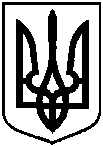 Проектоприлюднено«___»_________ 20__ р.від __ ______ 20__ року № ____ – МРм. Суми